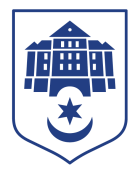 Тернопільська міська рада восьмого скликанняПротокол №108позапланового засідання виконавчого комітету міської ради04.10.2022				Початок засідання										14.30Головуючий: Хімейчук Іван.Присутні на засіданні : Гірчак Ігор, Дідич Володимир, Корнутяк Володимир, Крисоватий Ігор, Кузьма Ольга, Стемковський Владислав, Татарин Богдан, Туткалюк Ольга, Хімейчук Іван. Відсутні на засіданні: Надал Сергій, Осадця Сергій, Остапчук Вікторія, Солтис Віктор, Якимчук Петро.Кворум є – 9 членів виконавчого комітету. СЛУХАЛИ: Про передачу паливаДОПОВІДАВ: Крисоватий Андрій.ГОЛОСУВАННЯ: за –9, проти – 0, утримались – 0.ВИРІШИЛИ: рішення  № 1057 додається.	Заступник міського голови керуючий справами 								Іван ХІМЕЙЧУКІрина Чорній   0674472610